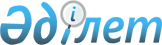 О внесении дополнений и изменений в приказ Председателя Комитета транспортного контроля Министерства транспорта и коммуникаций Республики Казахстан от 23 февраля 2004 года N 13-2-П "Об утверждении Инструкции по производству дел об административных правонарушениях Комитетом транспортного контроля Министерства транспорта и коммуникаций Республики Казахстан и его территориальными органами"
					
			Утративший силу
			
			
		
					Приказ Председателя Комитета транспортного контроля Министерства транспорта и коммуникаций Республики Казахстан от 28 марта 2007 года N 52-п. Зарегистрирован в Министерстве юстиции Республики Казахстан 6 апреля 2007 года N 4606. Утратил силу приказом и.о. Министра по инвестициям и развитию Республики Казахстан от 28 июля 2015 года № 809      Сноска. Утратил силу приказом и.о. Министра по инвестициям и развитию РК от 28.07.2015 № 809.        В соответствии с  Кодексом  Республики Казахстан "Об административных правонарушениях"  ПРИКАЗЫВАЮ : 

      1. Внести в  приказ  Председателя Комитета транспортного контроля Министерства транспорта и коммуникаций Республики Казахстан от 23 февраля 2004 года N 13-2-П "Об утверждении Инструкции по производству дел об административных правонарушениях Комитетом транспортного контроля Министерства транспорта и коммуникаций Республики Казахстан и его территориальными органами" (зарегистрированный в Реестре государственной регистрации нормативных правовых актов за N 2748, опубликованный в газете "Официальная газета" от 10 апреля 2004 года N 15, с изменениями и дополнениями, внесенными приказами Председателя Комитета транспортного контроля Министерства транспорта и коммуникации Республики Казахстан от 11 ноября 2005 года  N 79-п  "О внесении изменений в приказ Председателя Комитета транспортного контроля Министерства транспорта и коммуникаций Республики Казахстан от 23 февраля 2004 года N 13-2-П "Об утверждении Инструкции по производству дел об административных правонарушениях Комитетом транспортного контроля Министерства транспорта и коммуникаций Республики Казахстан и его территориальными органами", зарегистрированным в Реестре государственной регистрации нормативных правовых актов 25 ноября 2005 года за N 3946, опубликованным в газете "Юридическая газета" от 23 декабря 2005 года N 240-241, от 17 марта 2006 года  N 21-2-п  "О внесении изменений и дополнений в приказ Председателя Комитета транспортного контроля Министерства транспорта и коммуникаций Республики Казахстан от 23 февраля 2004 года N 13-2-П "Об утверждении Инструкции по производству дел об административных правонарушениях Комитетом транспортного контроля Министерства транспорта и коммуникаций Республики Казахстан и его территориальными органами", зарегистрированным в Реестре государственной регистрации нормативных правовых актов 15 апреля 2006 года N 4189, опубликованным в газетах "Юридическая газета" от 12 мая 2006 года N 84-85 (1064-1065), "Официальная газета" от 20 мая 2006 года N 21 (283) следующие дополнения и изменения: 

      в  Инструкции  по производству дел об административных правонарушениях Комитетом транспортного контроля Министерства транспорта и коммуникаций Республики Казахстан и его территориальными органами, утвержденной указанным приказом: 

      абзац второй пункта 13 после слов "в письменной форме" дополнить словами "согласно приложению 14 к настоящей Инструкции."; 

      в абзаце первом пункта 39 слова "централизованно Комитетом" заменить словами "Комитетом и его территориальными органами"; 

      в приложении 6 слова "М.П." исключить; 

      дополнить приложением 14 к указанной Инструкции и изложить в редакции согласно приложению к настоящему приказу. 

      2. Отделу юридической и кадровой службы (Жарылгасов С.С.) в установленном порядке направить настоящий приказ в Министерство юстиции Республики Казахстан для государственной регистрации. 

      3. Контроль за исполнением настоящего приказа возложить на заместителя Председателя Комитета транспортного контроля Министерства транспорта и коммуникаций Республики Казахстан Есжанова К.Б. 

      4. Настоящий приказ вводится в действие по истечении десяти календарных дней после его первого официального опубликования.        Председатель 

Приложение                          

к приказу Председателя              

Комитета транспортного контроля     

Министерства транспорта и           

коммуникаций Республики Казахстан   

от 28 марта 2007 года N 52-п        Приложение 14                       

к Инструкции по производству дел    

об административных правонарушениях 

Комитетом транспортного контроля    

Министерства транспорта и           

коммуникаций Республики Казахстан   

и его территориальными органами                            ПРЕДУПРЕЖДЕНИЕ 

         по факту административного правонарушения "__"________200___г.                  _____________________________ 

                                            (населенный пункт) ___________________________________________________________________ 

     (должность, Ф.И.О. сотрудника, вынесшего предупреждение) 

___________________________________________________________________       Руководствуясь ч. 1  ст. 639  Кодекса Республики Казахстан об 

административных правонарушениях вынес предупреждение гражданину: 

Ф.И.О._____________________________________________________________ 

Гражданство________________________________________________________ 

Год и место рождения_______________________________________________ 

Место постоянного жительства_______________________________________ 

___________________________________________________________________ 

Документ, удостоверяющий личность__________________________________ 

                                       (номер, серия, 

___________________________________________________________________ 

                         кем и когда выдан)       За совершение им административного правонарушения, 

предусмотренного статьей ____ Кодекса Республики Казахстан об 

административных правонарушениях 

___________________________________________________________________ 

   (место, время и существо административного правонарушения) 

___________________________________________________________________ Гражданину вынесено предупреждение. 

Предупреждение вынес ___________________ __________________________ 

                     (должность, Ф.И.О.)  (подпись сотрудника) С принятым решением ознакомлен и предупрежден о недопустимости 

дальнейшего противоправного поведения 

___________________________________________________________________ 

__________________________________     _________________________ 

             (Ф.И.О.)                  (подпись правонарушителя) 
					© 2012. РГП на ПХВ «Институт законодательства и правовой информации Республики Казахстан» Министерства юстиции Республики Казахстан
				